“THE SILVER CORD/CHORD”: [INTERACTIVE MULTI-DIMENSIONAL POP-UP ART INSTATLLATION, DENOTING METAPHYSICAL PHILOSOPHIES POST-TRAUMATIC INJURY]TOKELI BAKER  (WHO GOES BY TOKELI, AS THE ARTIST)Multidimensional Artist:  Painting, Music, Film, Scenic Design, and SculptureTokeli ProductionsVista, CA, USAABSTRACTINTERACTIVE, IMMERSIVE MULTI-DIMENSIONAL POP-UP ART INSTALLATION, ENCOMPASSING THEATRICAL/FILM, MUSICAL, AND AESTHETIC (PAINTINGS AND SCULPTURE) INTERPRETATIONS OF METAPHYSICAL PHILOSOPHICAL CONCEPTS BROUGHT ON BY TRAUMATIC INJURY.  INSTALLATION EMBEDDED WITH MULTI-FACETED SENSORY EXPRESSION/RECEPTION FOR EXPERIENCER’S SIXTH SENSE/PINEAL ACTIVATION.INTRODUCTIONJune 30, 2017:  I fell down a flight of stairs backwards. (Important note: I did NOT land on my head, but instead damaged the right ankle and leg with significant, irreparable damage to fascia and nerves.) This fall resulted in subsequent unrelenting pain, leading to white light and paranormal experiences, not limited to:  psychic awareness and abilities, astral projection, lucid dreaming, channeling, clairvoyance, clairaudience, synesthesia, data dumps, kundalini awakening, altered states of consciousness, body vibrations, physical and non-physical manifestations, tinnitus, and prophecy.  This multi-dimensional, mixed media installation represents the multi-sensory story of what happened next.   Please visit www.tokeli.com/portfolio  to view all paintings and read corresponding stories. METHODS: ART DETAIL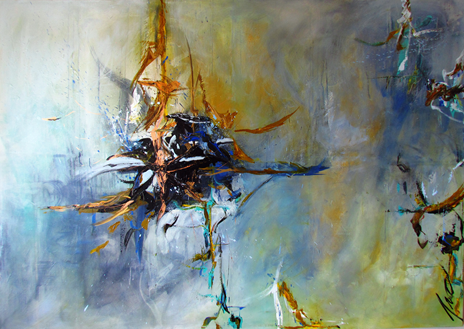 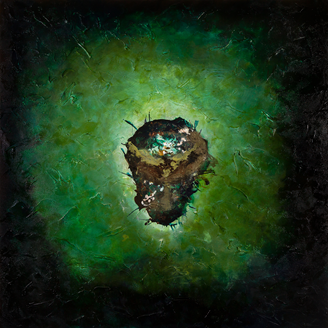 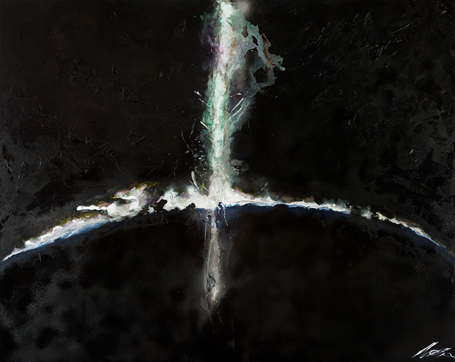 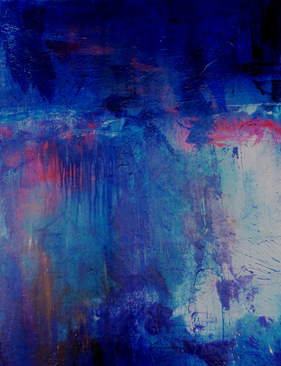 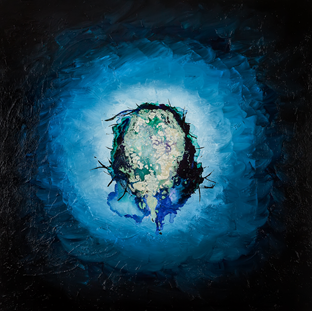 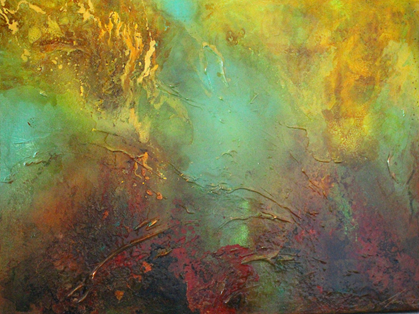 Please visit www.tokeli.com/portfolio  to view all paintings and read corresponding stories.METHODS: INSTALLATION DETAIL1.)  Abstract expressionistic and surrealistic experiential action paintings (which have been synesthetically painted "to music").  Each painting has its own associations: lyrics/poetry, its own metaphysical concepts, a written story, and a piece of original music.  Each painting has also been meditated upon for a period of at minimum 30 day regularity process increasing higher metaphysical vibrational "essence" or frequency to each work.2.)  Recorded overhead original music (accompanied by binaural higher frequency (over 110 MgH) ethereal sounds to activate sixth sense awareness in witnesses).  Each song has also been embedded with ethereal sounds, see list.3.)  Large screen projectors and/or projections of the artist's original film (a documentary without words indicating images of falling down stairs and subsequent visions and paranormal experiences, see list).  Same images projected onto 3D white sculptures of sacred geometric designs, (eg. platonic/geometric solids like the icosahedron, torus, pyramid, sphere, etc.), hanging from installation ceiling.  These structures are very lightweight, like Chinese lanterns. 4.)  Scenic design element: white organic-looking Vines (shimmering, translucent, seemingly "moving") on walls, floor, ceiling.  Think "Stranger Things," but white not black.   5.)  Hidden diffusers with water and essential oils (Albizia julibrussin, Helichrysum, Myrrh, Lavender, Rosemary, Nymphaea caerulea, Sandalwood, Frankincense), which aid in pineal activation/sixth sense awareness for the experiencer.Artist Self-SkepticismBefore June 30th, I was not interested in anything ethereal.  I was, however, quite interested in the brain, specifically the brain’s recorded intersection between sight and sound.  I’m an experiential action painter, an abstract expressionist painter who also composes music.  I “see” music and I “hear” colors, although it's technically different: I must be emotionally MOVED by the material (fear, love, passion). When I FEEL something, I experience this form of synesthesia. In addition, there is always a story associated with every image and every sound/song.   We all have this ability, but we do not perceive it in real time. Having previously only believed in things which presented themselves directly in front of me, the only course out of skepticism was to fall down a flight of stairs and then personally begin experiencing these “outside the norm” (paranormal) sensations and happenings.  I’m the same girl they interviewed on the international atheist radio program (for my music work); I’m not pushing bibles here, nor am I a “spiritualist.”  I’m still a skeptic, and I’m still a cynic.  I am questioning, self-doubting, second-guessing, and researching and rabbit-holing.  However, I’m more open than I was before June 30th, because seeing and feeling really is believing.  I saw it.  I was there.  Do you want to see what it looks like (to me) on the other side?RESULTSSketch of Installation PlanIncludes paintings and the hanging sacred geometry “sculpture” upon which the film will be projected.  Also included: installation overhead music and binaural sounds, installation floor/wall sculptured “Vines,” altered book for witness tactile interaction, and diffuser fragrances.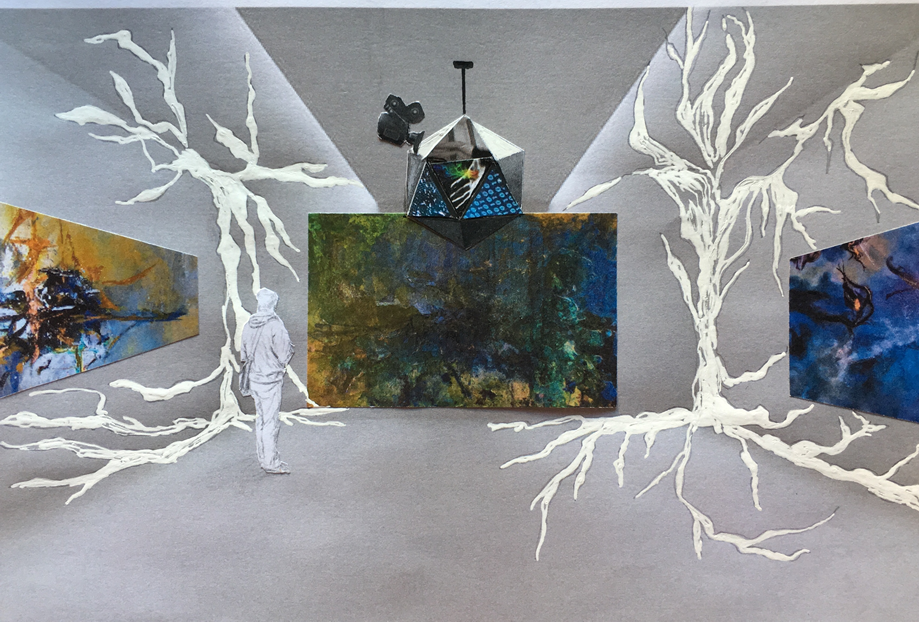 Fig. 1	Installation Plan sketch.REFERENCESList of Sounds for Film, see attached.List of Images for Film, see attached.www.tokeli.com List of images (overlays) for FilmNatureWarAnimalsWindTreesSelf-Realization Fellowship monks and koi pondTorusIcosahedron1’s and 0’sVideogames and hologramsKundalini yoga and chakra mudrasAmazon nativesAncient Egyptian hieroglyphicsThe pyramidsMachu PichuOther international sacred sites People meditatingJacques Fresco’s images and also the Venus ProjectUnderwater snorkeling imagesVertical building gardensTeslaFree energyEgyptian ankhSymbolismCrop circlesMaps of imaginary placesAtlantis and LumeriaRare Birds DinosaursTONS of sacred geometryFuturist architectural designsList of sounds for FilmAmbient sounds to include with the music, fading in and out.NatureWindBird callsTrees rustlingAnimal soundsMetalurgySteel bars banging against one another Watch tickingWhalesUnderwater soundsThe sounds of the planets (look it up, they each make a different sound frequency!)Human heart beatingHarp soundsPaintbrush scrapingDinosaur VR FootstepsScary sound effects: echo of Computerized children’s voicesThe ringing in my earsBinaural beats!Highest vibrational frequency sounds (online)Sound alchemy (hermetic sound science)Third eye opener soundsPineal activation tonesBird wings flappingChurch bellsGregorian chantTuvan throat singing monksCONTACT: Tokeli Productionswww.tokeli.comtokeli@tokeli.com619-519-1558